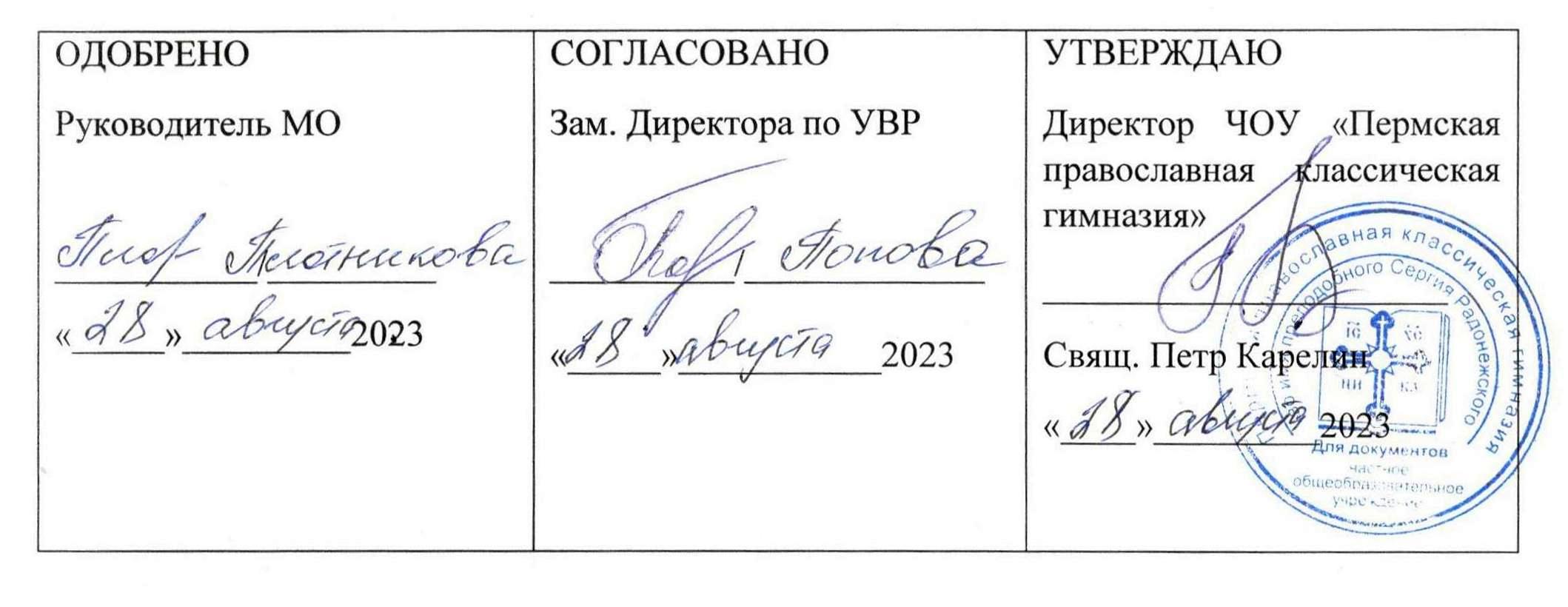 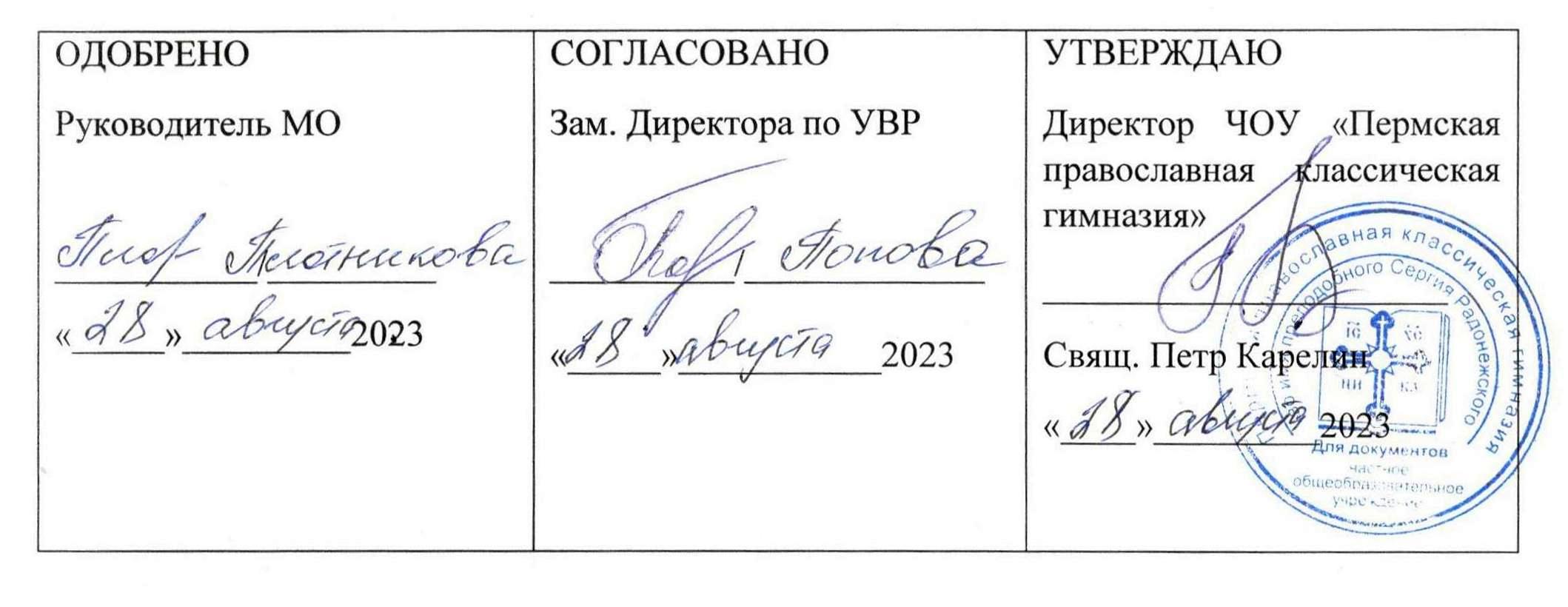 Рабочая программа на 2023/2024 учебный годНазвание предмета: обществознаниеУчитель: Третьяков Денис ВладимировичКласс: 7Количество часов в неделю: 1Общее количество часов в соответствии с программой: 34Основание для планирования: государственный образовательный стандарт, программа, учебный план Гимназии, православный компонент начально общего, основного общего, среднего общего образованияПрограмма (название, авторы, год издания):Федеральная рабочая программа основного общего образования. Обществознание для 6-9 классов образовательных организаций. М., 2023.Учебно-методический комплекс, ресурсыБоголюбов Л.Н., Городецкая Н.И. Обществознание. 7класс. Учебник. 2021.Боголюбов Л.Н., Городецкая Н.И. Обществознание. Поурочные планы. 7 класс. М., 2021.Пояснительная запискаИзучение обществознания в основной школе призвано создать условия для полноценного выполнения выпускником типичных для подростка социальных ролей; общей ориентации в актуальных общественных событиях и процессах; нравственной и правовой оценки конкретных поступков людей; реализaции и защиты прав человека и гражданина, осознанного выполнения гражданских обязанностей; первичного анализа и использования социальной информации; сознательного неприятия антиобщественного поведения. Выпускник основной школы должен получить достаточно полное представление о возможностях, которые существуют в современном российском обществе для продолжения образования и работы, для самореализации в многообразных видах деятельности, а также об условиях достижения успеха в различных сферах жизни общества. Курс призван помогать предпрофильному самоопределению.Предлагаемая рабочая программа составлена на основе рабочих программ по обществознанию для 5 – 9 классов к УМК под редакцией Л.Н. Боголюбова, Л.Ф. Ивановой «Обществознание. 5 – 9 классы». Данная линия учебников соответствует Федеральному государственному образовательному стандарту, одобрена РАО и РАН, имеет гриф «Рекомендовано» и включена в Федеральный перечень. В 7 классе учебные занятия по курсу Обществознание рассчитаны на 1 час в неделю (34 ч. в год).Общая характеристика программы. Цели курса обществознания.Содержание основного общего образования по обществознанию представляет собой комплекс знаний, отражающих основные объекты изучения: общество и его основные сферы, положение человека в обществе, правовое регулирование общественных отношений. Помимо знаний, важными содержательными компонентами курса являются: социальные навыки, умения, совокупность моральных норм и гуманистических ценностей; правовые нормы, лежащие в основе правомерного поведения. Не менее важным элементом содержания учебного предмета «Обществознание» является опыт познавательной и практической деятельности, включающий работу с адаптированными источниками социальной информации; решение познавательных и практических задач, отражающих типичные социальные ситуации; учебную коммуникацию, опыт проектной деятельности в учебном процессе и социальной практике.Изучение обществознания в основной школе направлено на достижение следующих целей:развитие личности в ответственный период социального взросления человека (10-15 лет), её познавательных интересов, критического мышления в процессе восприятия социальной (в том числе экономической и правовой) информации и определения собственной позиции; нравственной и правовой культуры, экономического образа мышления, способности к самоопределению и самореализации;воспитание общероссийской идентичности, гражданской ответственности, уважения к социальным нормам; приверженности гуманистическим и демократическим ценностям, закреплённым в Конституции Российской Федерации;освоение на уровне функциональной грамотности системы знаний, необходимых для социальной адаптации: об обществе; основных социальных ролях; о позитивно оцениваемых обществом качествах личности, позволяющих успешно взаимодействовать в социальной среде; сферах человеческой деятельности; способах регулирования общественных отношений; механизмах реализации и защиты прав человека и гражданина;формирование опыта применения полученных знаний для решения типичных задач в .области социальных отношений; экономической и гражданско-общественной деятельности; межличностных отношений; отношений между людьми различных национальностей и вероисповеданий; самостоятельной познавательной деятельности; правоотношений; семейно-бытовых отношений.Общая характеристика учебного предметаСтруктура курса и последовательность предъявления материалаПоследовательность, предлагаемая в рабочей программе по обществознанию для основной школы, обусловлена, помимо учёта общих принципов отбора содержания и логики его развёртывания, также особенностями построения учебного содержания курса для школьников-подростков.Программа предусматривает выделение двух относительно самостоятельных этапов изучения курса, связанных между собой, с учётом возрастных особенностей учащихся.Содержание первого этапа курса (5-7 классы), обращённое к младшему подростковому возрасту, посвящено актуальным для растущей личности проблемам жизни человека в социуме. Даются элементарные научные представления об обществе, о социальном окружении, Родине. Эти вопросы должны быть раскрыты через противопоставление добра и зла, справедливости и несправедливости. Основой содержания являются моральные и правовые нормы. Это создаст условия для единства, обучения и воспитания, определяющего нравственные ориентиры, формирующего образцы достойного поведения.В 7 классе школьники проходят важный рубеж своего социального взросления: им исполняется 14 лет, они получают паспорт гражданина Российской Федерации, расширяются их права в экономических отношениях, наступает уголовная ответственность за некоторые виды преступлений. Соответственно курс даёт им две необходимые на этом рубеже социализации темы. Первая из них - «Регулирование поведения людей в обществе» - представляет собой цикл уроков, рассчитанных на формирование первоначальных и в определённой мере упорядоченных знаний о роли социальных норм в жизни человека и общества. Материал темы включает сюжеты, раскрывающие вопросы о необходимости соблюдения закона, о правах человека и, отдельно, о правах ребёнка. Специальный урок посвящён необходимости подготовки учащегося к выполнению воинского долга. Вторая тема - «Человек В экономических отношениях» - даёт представление о таких проявлениях экономической жизни общества, как производство, обмен, потребление. Особое внимание уделено рассмотрению основы экономики - производству, В процессе которого реализуется её важнейшая роль в обществе - создание материальных благ для удовлетворения потребностей людей. При изучении экономических явлений акцент делается на раскрытии способов рационального поведения основных участников экономики - потребителей и производителей. Кроме того, программа предполагает раскрытие основной проблематики нравственных и правовых отношений человека и природы (тема «Человек и природа. ).На втором этапе курса для старших подростков (8-9 классы) все его содержательные компоненты (социально-психологические, морально-этические, социологические, экономические, правовые и т. д.) раскрываются более обстоятельно, систематично, целостно.В 8 классе предложены четыре темы. Первая - «Личность и общество» - вводит в круг проблем современного общества и общественных отношений. Следующая тема - «Сфера духовной жизни» - вводит ученика в круг проблем морали, важных для осознания себя как существа нравственного. Кроме того, в этой теме учащиеся получают возможность познакомиться с функционированием в обществе системы образования, науки и религии, с информационными процессами в обществе. Тема«Экономика» углубляет знания учащихся об основных экономических проявлениях (производство, обмен, потребление) через раскрытие ключевых экономических понятий. Изучаются понятия относительно высокой степени обобщённости, охватывающие широкий спектр разнообразных явлений экономической жизни (экономическая система, рынок, собственность, ограниченность ресурсов). Преимущество отдано рассмотрению вопросов микроэкономики - экономическим отношениям между отдельными хозяйствующими субъектами (потребители, производители,     фирмы).     Специальное     внимание     уделено     и     некоторыммакроэкономическим проблемам, включая роль государства в экономике, безработицу, международную торговлю. Тема «Социальная сфера» раскрывает ключевые социологические понятия: социальная структура, социальные группы, социальная роль, социальный статус, социальная мобильность, социальный конфликт, межнациональные отношения. На их основе характеризуются социальные отношения в современном обществе.В 9 классе завершается рассмотрение основных сфер жизни общества. Тема«Политика» даёт обобщённое представление о власти и отношениях по поводу власти, раскрывает роль государства, возможности участия граждан в управлении делами общества. Заключительная тема «Право», на которую отводится наибольший в 9 классе объём учебного времени, вводит учащихся в сложный и обширный мир права и закона. Часть уроков отводится вопросам теории права, другая - отраслям права. Особое внимание уделено элементам конституционного права. Рассматриваются основы конституционного строя РФ, федеративного устройства РФ, государственного устройства РФ, а также механизм реализации и защиты прав и свобод гражданина РФ. Учащимся предъявляются в определённой мере систематизированные знания оправе.Изучение содержания курса по обществознанию в основной школе должно осуществляться во взаимосвязи с содержанием программ дополнительного образования, деятельностью детских общественных организаций, реальной жизнью школьного коллектива. Одной из задач этой работы выступает создание иммунитета и формирование нетерпимости к правонарушениям, наркомании, другим негативным явлениям.Достижение поставленных целей, успешное овладение учебным содержанием данного предмета предполагают использование разнообразных средств и методов обучения. На первой ступени основной школы, когда учащиеся только начинают систематическое изучение содержания курса по обществознанию, особое значение приобретают методы, помогающие раскрытию и конкретизации рассматриваемых понятий и положений, связи обобщённых знаний курса с личным (пусть пока и небольшим) социальным опытом, с собственными наблюдениями детей и с их уже сложившимися представлениями (а возможно, и со стереотипами и с предубеждениями) о социальной жизни и поведении людей в обществе. Развитию у учащихся 5-9 классов готовности к право мерному и нравственно одобряемому поведению поможет реконструкция и анализ с позиций норм морали и права типичных социальных ситуаций, сложившихся практик поведения.Особого внимания требует использование в учебном процессе компьютерных технологий. Учителю важно хорошо представлять себе их образовательные возможности и в то же время отчётливо осознавать границы их применения, уметь органически сочетать эти технологии с традиционными методиками.Программа по обществознанию для основной школы призвана помочь выпускникам основной школы осуществить осознанный выбор путей продолжения образования, а также будущей профессиональной деятельности.Рабочая программа по обществознанию включает стандарт православного компонента. Стандарт православного компонента общего образования разработан на основе православного вероучения, с учетом педагогических традиций ивоспитательных идеалов, существующих в странах, духовно окормляемых Русской Православной Церковью.Православный компонент должен способствовать:интеграции личности в национальную и мировую культуру;формированию духовно-нравственной личности;сохранению традиционных ценностей в современном обществе;консолидацию общества на основе уважения, взаимопонимания и доверия друг к другу;духовную безопасность личности и общества.Данная рабочая учебная программа по курсу обществознания разработана всоответствии с федеральным законом Российской Федерации от 29 декабря 2012 г. N 273-ФЗ «Об образовании в Российской Федерации» (редакция от 04.08.2023), учебным планом гимназии.Содержание курса реализуется в течение одного учебного года за 34 часа из расчёта 1 час в неделю.Требования к результатам обучения/освоения содержания курса по обществознаниюЛичностными результатами выпускников основной школы, формируемыми при изучении содержания курса, являются:мотивированность на посильное и созидательное участие в жизни общества;заинтересованность не только в личном успехе, но и в благополучии и процветании своей страны;ценностные ориентиры, основанные на идеях патриотизма, любви и уважения к Отечеству; необходимости поддержания гражданского мира и согласия; отношении к человеку, его правам и свободам как высшей ценности; стремлении к укреплению исторически сложившегося государственного единства; признании равноправия народов, единства разнообразных культур; убеждённости в важности для общества семьи и семейных традиций; осознании своей ответственности за страну перед нынешними и грядущими поколениями.Метапредметные результаты изучения обществознания выпускниками основной школы проявляются в:умении сознательно организовывать свою познавательную деятельность (от постановки цели до получения и оценки результата);умении объяснять явления и процессы социальной действительности с научных позиций; рассматривать их комплексно в контексте сложившихся реалий и возможных перспектив;способности анализировать реальные социальные ситуации, выбирать адекватные способы деятельности и модели поведения в рамках реализуемых основных социальных ролей, свойственны подросткам;овладении различными видами публичных выступлений (высказывания, монолог, дискуссия) и следовании этическим нормам и правилам ведения диалога;умении выполнять познавательные и практические задания, в том числе с использованием проектной деятельности на уроках и в доступной социальной практике, на:использование элементов причинно-следственного анализа;исследование несложных реальных связей и зависимостей;определение сущностных характеристик изучаемого объекта; выбор верных критериев для сравнения, сопоставления, оценки объектов;поиск и извлечение нужной информации по заданной теме в адаптированных источниках различного типа;перевод информации из одной знаковой системы в другую (из текста в таблицу, из аудиовизуального ряда в текст и др.); выбор знаковых систем адекватно познавательной и коммуникативной ситуации;подкрепление изученных положений конкретными примерами;оценку своих учебных достижений, поведения, черт своей личности с учётом мнения других людей, в том числе для корректировки собственного поведения в окружающей среде; выполнение в повседневной жизни этических и правовых норм, экологических требований;определение собственного отношения к явлениям современной жизни, формулирование своей точки зрения.Предметными результатами освоения выпускниками основной школы содержания программы по обществознанию являются:относительно целостное представление об обществе и человеке, о сферах и областях общественной жизни, механизмах и регуляторах деятельности людей;знание ряда ключевых понятий об основных социальных объектах; умение объяснять с опорой на эти понятия явления социальной действительности;знания, умения и ценностные установки, необходимые для сознательного выполнения старшими подростками основных социальных ролей в пределах своей дееспособности;умения находить нужную социальную информацию в педагогически отобранных источниках; адекватно её воспринимать, применяя основные обществоведческие термины и понятия; преобразовывать в соответствии с решаемой задачей (анализировать, обобщать, систематизировать, конкретизировать имеющиеся данные, соотносить их с собственными знаниями); давать оценку общественным явлениям с позиций одобряемых в современном российском обществе социальных ценностей;понимание побудительной роли мотивов в деятельности человека, места ценностей в мотивационной структуре личности, их значения в жизни человека и развитии общества;знание основных нравственных и правовых понятий, норм И правил, понимание их роли как решающих регуляторов общественной жизни; умение применять эти нормы и правила к анализу и оценке реальных социальных ситуаций; установка на необходимость руководствоваться этими нормами и правилами в собственной повседневной жизни;приверженность гуманистическим и демократическим ценностям, патриотизм и гражданственность;знание особенностей труда как одного из основных видов деятельности человека, основных требований трудовой этики в современном обществе, правовых норм, регулирующих трудовую деятельность несовершеннолетних;понимание значения трудовой деятельности ДЛЯ личности и для общества;понимание специфики познания мира средствами искусства в соотнесении с другими способами познания;понимание роли искусства в становлении личности и в жизни общества;знание определяющих признаков коммуникативной деятельности в сравнении с другими видами деятельности;знание новых возможностей для коммуникации в современном обществе; умение использовать современные cpeдства связи и коммуникации для поиска и обработки необходимой социальной информации;понимание языка массовой социально-политической коммуникации, позволяющее осознанно воспринимать соответствующую информацию; умение различать факты, аргументы, оценочные суждения;понимание значения коммуникации в межличностном общении;умение взаимодействовать в ходе выполнения групповой работы, вести диалог, участвовать в дискуссии, аргументировать собственную точку зрения;знакомство с отдельными приёмами и техниками преодоления конфликтов.Описание учебно-методического и материально-технического обеспечение образовательного процессаДля решения педагогических задач современному учителю необходимы также технические средства обучения, позволяющие формировать способности к самостоятельной познавательной деятельности школьников и организовать продуктивную образовательную среду на уроке. Современному учителю на уроках по всеобщей истории сложно обойтись без следующих технических средств обучения:Компьютера;Мультимедиапроектора;Принтера;МедиатекиCD и презентаций в PowerPoint.Наряду с перечисленными основными техническими средствами также неоценимо актуальны и решают целый комплекс задач, стоящих перед современным учителем истории:Интерактивная доска;ИнтернетПолифункциональность мультимедийных средств позволяет их системно использовать в планировании и организации современного урока истории, решать задачу формирования базовых компетентностей у учащихся в процессе быстрой обработки учебной информации и обмена этой информацией на уроке. Мультимедийные средства обучения- эффективный инструмент организации коммуникативного (диалогового общения) взаимодействия, интеракции. Мультимедиасредства успешно интегрировали в себя функциональные свойстваосновных традиционных технических средств образования, используемых прежде в школе. В особом ряду технических средств стоит обозначить интерактивную доску, превращающую урок в путешествие в виртуальные миры.№ п/пРазделы, главы, темы уроковФормируемые УУДФормируемые УУДФормируемые УУДКол- во часовМатериаль но- техническоеобеспечение урокаЭлетронные (циофровые) образовательные ресурсы№ п/пРазделы, главы, темы уроковпредметныеметапредметныеличностныеКол- во часовМатериаль но- техническоеобеспечение урокаЭлетронные (циофровые) образовательные ресурсы1.Введение. Курс обществознания:особе нности и формыработыФормирование устойчивого познавательного интересаУчаствовать в обсуждении вопроса о том, для чего нужно знать предметВоспитаниегражданственности, интереса к предмету«обществознание»1введениеhttps://resh.edu.ru/subject/24/7/РАЗДЕЛ 1. Человек и закон ( 15 часов)РАЗДЕЛ 1. Человек и закон ( 15 часов)РАЗДЕЛ 1. Человек и закон ( 15 часов)РАЗДЕЛ 1. Человек и закон ( 15 часов)РАЗДЕЛ 1. Человек и закон ( 15 часов)РАЗДЕЛ 1. Человек и закон ( 15 часов)РАЗДЕЛ 1. Человек и закон ( 15 часов)2-3Что значит жить поотносительно целостноеумение сознательноорганизовывать своюпознавательнуюдеятельность,умение выполнятьпознавательные ипрактические заданиясохранять мотивацию кучебной деятельности;проявлять интерес кновому учебномуматериалу; выражатьположительное отношениек процессу познания2§1https://resh.edu.ru/subject/24/7/2-3правилампредставление об обществеумение сознательноорганизовывать своюпознавательнуюдеятельность,умение выполнятьпознавательные ипрактические заданиясохранять мотивацию кучебной деятельности;проявлять интерес кновому учебномуматериалу; выражатьположительное отношениек процессу познания2подготовитьпословицы ипоговоркипотеме,ПРТ,презентацияhttps://resh.edu.ru/subject/24/7/2-3и о человекеумение сознательноорганизовывать своюпознавательнуюдеятельность,умение выполнятьпознавательные ипрактические заданиясохранять мотивацию кучебной деятельности;проявлять интерес кновому учебномуматериалу; выражатьположительное отношениек процессу познания2подготовитьпословицы ипоговоркипотеме,ПРТ,презентацияhttps://resh.edu.ru/subject/24/7/2-3умение сознательноорганизовывать своюпознавательнуюдеятельность,умение выполнятьпознавательные ипрактические заданиясохранять мотивацию кучебной деятельности;проявлять интерес кновому учебномуматериалу; выражатьположительное отношениек процессу познания2подготовитьпословицы ипоговоркипотеме,ПРТ,презентацияhttps://resh.edu.ru/subject/24/7/2-3умение сознательноорганизовывать своюпознавательнуюдеятельность,умение выполнятьпознавательные ипрактические заданиясохранять мотивацию кучебной деятельности;проявлять интерес кновому учебномуматериалу; выражатьположительное отношениек процессу познания2подготовитьпословицы ипоговоркипотеме,ПРТ,презентацияhttps://resh.edu.ru/subject/24/7/2-3умение сознательноорганизовывать своюпознавательнуюдеятельность,умение выполнятьпознавательные ипрактические заданиясохранять мотивацию кучебной деятельности;проявлять интерес кновому учебномуматериалу; выражатьположительное отношениек процессу познания2подготовитьпословицы ипоговоркипотеме,ПРТ,презентацияhttps://resh.edu.ru/subject/24/7/2-3умение сознательноорганизовывать своюпознавательнуюдеятельность,умение выполнятьпознавательные ипрактические заданиясохранять мотивацию кучебной деятельности;проявлять интерес кновому учебномуматериалу; выражатьположительное отношениек процессу познания2подготовитьпословицы ипоговоркипотеме,ПРТ,презентацияhttps://resh.edu.ru/subject/24/7/4-5Понятие прав, свободи обязанностейграждан.понимание побудительнойумение сознательноорганизовывать своюпознавательнуюдеятельность,умение выполнятьпознавательные ипрактические заданиясохранять мотивацию кучебной деятельности;проявлять интерес кновому учебномуматериалу; выражатьположительное отношениек процессу познания2§2, вопросык нему,сделатьподборкустатей изгазетныхматериаловпо теме.ПРТ,презентацияhttps://resh.edu.ru/subject/24/7/4-5Понятие прав, свободи обязанностейграждан.роли мотивов вумение сознательноорганизовывать своюпознавательнуюдеятельность,умение выполнятьпознавательные ипрактические заданиясохранять мотивацию кучебной деятельности;проявлять интерес кновому учебномуматериалу; выражатьположительное отношениек процессу познания2§2, вопросык нему,сделатьподборкустатей изгазетныхматериаловпо теме.ПРТ,презентацияhttps://resh.edu.ru/subject/24/7/4-5Понятие прав, свободи обязанностейграждан.деятельности человека,места ценностейумение сознательноорганизовывать своюпознавательнуюдеятельность,умение выполнятьпознавательные ипрактические заданиясохранять мотивацию кучебной деятельности;проявлять интерес кновому учебномуматериалу; выражатьположительное отношениек процессу познания2§2, вопросык нему,сделатьподборкустатей изгазетныхматериаловпо теме.ПРТ,презентацияhttps://resh.edu.ru/subject/24/7/6-7Почему важнознания, умения иумение сознательносохранять мотивацию к2§3, вопросы6-7соблюдать законы?ценностные установки,организовывать своюучебной деятельности;2к нему. ПРТ,6-7необходимые дляпознавательнуюпроявлять интерес к2презентация6-7сознательного выполнениядеятельность,новому учебному26-7старшими подросткамиматериалу; выражать26-7основных социальных2ролей в пределах своей дееспособностиумение выполнять познавательные ипрактические заданияположительное отношение к процессу познания8-9Защита Отечестваприверженностьумение сознательносохранять мотивацию к2§4. ПРТ,https://resh.edu.ru/subject/24/7/гуманистическим иорганизовывать своюучебной деятельности;презентацияhttps://resh.edu.ru/subject/24/7/демократическимпознавательнуюпроявлять интерес кНарисоватьhttps://resh.edu.ru/subject/24/7/ценностям, патриотизму идеятельность,умение выполнятьпознавательные ипрактические заданияновому учебномуматериалу; выражатьположительное отношениек процессу познаниякартинки поhttps://resh.edu.ru/subject/24/7/гражданственностидеятельность,умение выполнятьпознавательные ипрактические заданияновому учебномуматериалу; выражатьположительное отношениек процессу познаниятеме,https://resh.edu.ru/subject/24/7/деятельность,умение выполнятьпознавательные ипрактические заданияновому учебномуматериалу; выражатьположительное отношениек процессу познаниясоздатьhttps://resh.edu.ru/subject/24/7/деятельность,умение выполнятьпознавательные ипрактические заданияновому учебномуматериалу; выражатьположительное отношениек процессу познанияпрезентации,https://resh.edu.ru/subject/24/7/деятельность,умение выполнятьпознавательные ипрактические заданияновому учебномуматериалу; выражатьположительное отношениек процессу познанияподготовитьhttps://resh.edu.ru/subject/24/7/деятельность,умение выполнятьпознавательные ипрактические заданияновому учебномуматериалу; выражатьположительное отношениек процессу познаниясообщение.https://resh.edu.ru/subject/24/7/10-Что такое дисциплина?знание основныхнравственных и правовыхпонятий, норм и правил,понимание их ролиумение сознательноорганизовывать своюпознавательнуюдеятельность,умение выполнятьпознавательные ипрактические заданиясохранять мотивацию кучебной деятельности;проявлять интерес кновому учебномуматериалу; выражатьположительное отношениек процессу познания2§5. привестипримеры излитературныхпроизведений. ПРТ,презентацияhttps://resh.edu.ru/subject/24/7/11Что такое дисциплина?знание основныхнравственных и правовыхпонятий, норм и правил,понимание их ролиумение сознательноорганизовывать своюпознавательнуюдеятельность,умение выполнятьпознавательные ипрактические заданиясохранять мотивацию кучебной деятельности;проявлять интерес кновому учебномуматериалу; выражатьположительное отношениек процессу познания2§5. привестипримеры излитературныхпроизведений. ПРТ,презентацияhttps://resh.edu.ru/subject/24/7/Что такое дисциплина?знание основныхнравственных и правовыхпонятий, норм и правил,понимание их ролиумение сознательноорганизовывать своюпознавательнуюдеятельность,умение выполнятьпознавательные ипрактические заданиясохранять мотивацию кучебной деятельности;проявлять интерес кновому учебномуматериалу; выражатьположительное отношениек процессу познания2§5. привестипримеры излитературныхпроизведений. ПРТ,презентацияhttps://resh.edu.ru/subject/24/7/Что такое дисциплина?знание основныхнравственных и правовыхпонятий, норм и правил,понимание их ролиумение сознательноорганизовывать своюпознавательнуюдеятельность,умение выполнятьпознавательные ипрактические заданиясохранять мотивацию кучебной деятельности;проявлять интерес кновому учебномуматериалу; выражатьположительное отношениек процессу познания2§5. привестипримеры излитературныхпроизведений. ПРТ,презентацияhttps://resh.edu.ru/subject/24/7/Что такое дисциплина?знание основныхнравственных и правовыхпонятий, норм и правил,понимание их ролиумение сознательноорганизовывать своюпознавательнуюдеятельность,умение выполнятьпознавательные ипрактические заданиясохранять мотивацию кучебной деятельности;проявлять интерес кновому учебномуматериалу; выражатьположительное отношениек процессу познания2§5. привестипримеры излитературныхпроизведений. ПРТ,презентацияhttps://resh.edu.ru/subject/24/7/Что такое дисциплина?знание основныхнравственных и правовыхпонятий, норм и правил,понимание их ролиумение сознательноорганизовывать своюпознавательнуюдеятельность,умение выполнятьпознавательные ипрактические заданиясохранять мотивацию кучебной деятельности;проявлять интерес кновому учебномуматериалу; выражатьположительное отношениек процессу познания2§5. привестипримеры излитературныхпроизведений. ПРТ,презентацияhttps://resh.edu.ru/subject/24/7/Что такое дисциплина?знание основныхнравственных и правовыхпонятий, норм и правил,понимание их ролиумение сознательноорганизовывать своюпознавательнуюдеятельность,умение выполнятьпознавательные ипрактические заданиясохранять мотивацию кучебной деятельности;проявлять интерес кновому учебномуматериалу; выражатьположительное отношениек процессу познания2§5. привестипримеры излитературныхпроизведений. ПРТ,презентацияhttps://resh.edu.ru/subject/24/7/12-Виновен- отвечай.знание основныхумение сознательносохранять мотивацию к2§6.Сделатьhttps://resh.edu.ru/subject/24/7/13нравственных и правовыхорганизовывать своюучебной деятельности;подборку изhttps://resh.edu.ru/subject/24/7/понятий, норм и правил,познавательнуюпроявлять интерес кгазетныхhttps://resh.edu.ru/subject/24/7/понимание их ролидеятельность,новому учебномустатей. ПРТ,https://resh.edu.ru/subject/24/7/умение выполнятьматериалу; выражатьпрезентацияhttps://resh.edu.ru/subject/24/7/познавательные иположительное отношениеhttps://resh.edu.ru/subject/24/7/практические заданияк процессу познания14-Кто стоит на стражезнание основныхнравственных и правовыхпонятий, норм и правил,понимание их роли какрешающих регуляторовобщественной жизни,умение сознательноорганизовывать своюпознавательнуюдеятельность,умение выполнятьпознавательные ипрактические заданиясохранять мотивацию кучебной деятельности;проявлять интерес кновому учебномуматериалу; выражатьположительное отношениек процессу познания;2§7.Составитьсловариктемы. ПРТ,презентацияhttps://resh.edu.ru/subject/24/7/15закона?знание основныхнравственных и правовыхпонятий, норм и правил,понимание их роли какрешающих регуляторовобщественной жизни,умение сознательноорганизовывать своюпознавательнуюдеятельность,умение выполнятьпознавательные ипрактические заданиясохранять мотивацию кучебной деятельности;проявлять интерес кновому учебномуматериалу; выражатьположительное отношениек процессу познания;§7.Составитьсловариктемы. ПРТ,презентацияhttps://resh.edu.ru/subject/24/7/знание основныхнравственных и правовыхпонятий, норм и правил,понимание их роли какрешающих регуляторовобщественной жизни,умение сознательноорганизовывать своюпознавательнуюдеятельность,умение выполнятьпознавательные ипрактические заданиясохранять мотивацию кучебной деятельности;проявлять интерес кновому учебномуматериалу; выражатьположительное отношениек процессу познания;§7.Составитьсловариктемы. ПРТ,презентацияhttps://resh.edu.ru/subject/24/7/знание основныхнравственных и правовыхпонятий, норм и правил,понимание их роли какрешающих регуляторовобщественной жизни,умение сознательноорганизовывать своюпознавательнуюдеятельность,умение выполнятьпознавательные ипрактические заданиясохранять мотивацию кучебной деятельности;проявлять интерес кновому учебномуматериалу; выражатьположительное отношениек процессу познания;§7.Составитьсловариктемы. ПРТ,презентацияhttps://resh.edu.ru/subject/24/7/знание основныхнравственных и правовыхпонятий, норм и правил,понимание их роли какрешающих регуляторовобщественной жизни,умение сознательноорганизовывать своюпознавательнуюдеятельность,умение выполнятьпознавательные ипрактические заданиясохранять мотивацию кучебной деятельности;проявлять интерес кновому учебномуматериалу; выражатьположительное отношениек процессу познания;§7.Составитьсловариктемы. ПРТ,презентацияhttps://resh.edu.ru/subject/24/7/знание основныхнравственных и правовыхпонятий, норм и правил,понимание их роли какрешающих регуляторовобщественной жизни,умение сознательноорганизовывать своюпознавательнуюдеятельность,умение выполнятьпознавательные ипрактические заданиясохранять мотивацию кучебной деятельности;проявлять интерес кновому учебномуматериалу; выражатьположительное отношениек процессу познания;умение применять эти нормы и правилаадекватно понимать причиныуспешности/неуспешности учебной деятельности.16.Повторительно-обобщить испособность сознательнонаучить определять для1ПРТ, тестhttps://resh.edu.ru/subject/24/7/16.обобщающий уроксистематизировать знанияорганизовывать исебя значимые личностные1ПРТ, тестhttps://resh.edu.ru/subject/24/7/16.по теме,регулировать деятельностьценности;1ПРТ, тестhttps://resh.edu.ru/subject/24/7/16.знание основных понятий– учебную иформировать умение1ПРТ, тестhttps://resh.edu.ru/subject/24/7/16.общественную;проявлять такие качества1ПРТ, тестhttps://resh.edu.ru/subject/24/7/16.готовность кхарактера, как тактичность,1ПРТ, тестhttps://resh.edu.ru/subject/24/7/16.сотрудничеству скультура общения.1ПРТ, тестhttps://resh.edu.ru/subject/24/7/16.соучениками, коллективнойвыполнять в повседневной1ПРТ, тестhttps://resh.edu.ru/subject/24/7/16.работе;жизни этические нормы.1ПРТ, тестhttps://resh.edu.ru/subject/24/7/16.умение работать с1ПРТ, тестhttps://resh.edu.ru/subject/24/7/16.тестовым материалом1ПРТ, тестhttps://resh.edu.ru/subject/24/7/РАЗДЕЛ 2. Человек и экономика ( 14 часов)РАЗДЕЛ 2. Человек и экономика ( 14 часов)РАЗДЕЛ 2. Человек и экономика ( 14 часов)РАЗДЕЛ 2. Человек и экономика ( 14 часов)РАЗДЕЛ 2. Человек и экономика ( 14 часов)РАЗДЕЛ 2. Человек и экономика ( 14 часов)РАЗДЕЛ 2. Человек и экономика ( 14 часов)17-Экономика и еепонимание значениятрудовой деятельности дляличности и для общества,знание особенностей трудакак одного из основныхвидов деятельностичеловека; основныхтребований трудовой этикив современном обществеумение сознательноорганизовывать своюпознавательнуюдеятельность,умение выполнятьпознавательные ипрактические заданиясохранять мотивацию кучебной деятельности;проявлять интерес кновому учебномуматериалу; выражатьположительное отношениек процессу познания;адекватно пониматьпричиныуспешности/неуспешностиучебной деятельности.2§8Творческиезадания потеме (рисунки,эссе,презентации) ПРТ,презентацияhttps://resh.edu.ru/subject/24/7/18основные участникипонимание значениятрудовой деятельности дляличности и для общества,знание особенностей трудакак одного из основныхвидов деятельностичеловека; основныхтребований трудовой этикив современном обществеумение сознательноорганизовывать своюпознавательнуюдеятельность,умение выполнятьпознавательные ипрактические заданиясохранять мотивацию кучебной деятельности;проявлять интерес кновому учебномуматериалу; выражатьположительное отношениек процессу познания;адекватно пониматьпричиныуспешности/неуспешностиучебной деятельности.2§8Творческиезадания потеме (рисунки,эссе,презентации) ПРТ,презентацияhttps://resh.edu.ru/subject/24/7/понимание значениятрудовой деятельности дляличности и для общества,знание особенностей трудакак одного из основныхвидов деятельностичеловека; основныхтребований трудовой этикив современном обществеумение сознательноорганизовывать своюпознавательнуюдеятельность,умение выполнятьпознавательные ипрактические заданиясохранять мотивацию кучебной деятельности;проявлять интерес кновому учебномуматериалу; выражатьположительное отношениек процессу познания;адекватно пониматьпричиныуспешности/неуспешностиучебной деятельности.2§8Творческиезадания потеме (рисунки,эссе,презентации) ПРТ,презентацияhttps://resh.edu.ru/subject/24/7/понимание значениятрудовой деятельности дляличности и для общества,знание особенностей трудакак одного из основныхвидов деятельностичеловека; основныхтребований трудовой этикив современном обществеумение сознательноорганизовывать своюпознавательнуюдеятельность,умение выполнятьпознавательные ипрактические заданиясохранять мотивацию кучебной деятельности;проявлять интерес кновому учебномуматериалу; выражатьположительное отношениек процессу познания;адекватно пониматьпричиныуспешности/неуспешностиучебной деятельности.2§8Творческиезадания потеме (рисунки,эссе,презентации) ПРТ,презентацияhttps://resh.edu.ru/subject/24/7/понимание значениятрудовой деятельности дляличности и для общества,знание особенностей трудакак одного из основныхвидов деятельностичеловека; основныхтребований трудовой этикив современном обществеумение сознательноорганизовывать своюпознавательнуюдеятельность,умение выполнятьпознавательные ипрактические заданиясохранять мотивацию кучебной деятельности;проявлять интерес кновому учебномуматериалу; выражатьположительное отношениек процессу познания;адекватно пониматьпричиныуспешности/неуспешностиучебной деятельности.2§8Творческиезадания потеме (рисунки,эссе,презентации) ПРТ,презентацияhttps://resh.edu.ru/subject/24/7/понимание значениятрудовой деятельности дляличности и для общества,знание особенностей трудакак одного из основныхвидов деятельностичеловека; основныхтребований трудовой этикив современном обществеумение сознательноорганизовывать своюпознавательнуюдеятельность,умение выполнятьпознавательные ипрактические заданиясохранять мотивацию кучебной деятельности;проявлять интерес кновому учебномуматериалу; выражатьположительное отношениек процессу познания;адекватно пониматьпричиныуспешности/неуспешностиучебной деятельности.2§8Творческиезадания потеме (рисунки,эссе,презентации) ПРТ,презентацияhttps://resh.edu.ru/subject/24/7/понимание значениятрудовой деятельности дляличности и для общества,знание особенностей трудакак одного из основныхвидов деятельностичеловека; основныхтребований трудовой этикив современном обществеумение сознательноорганизовывать своюпознавательнуюдеятельность,умение выполнятьпознавательные ипрактические заданиясохранять мотивацию кучебной деятельности;проявлять интерес кновому учебномуматериалу; выражатьположительное отношениек процессу познания;адекватно пониматьпричиныуспешности/неуспешностиучебной деятельности.2§8Творческиезадания потеме (рисунки,эссе,презентации) ПРТ,презентацияhttps://resh.edu.ru/subject/24/7/понимание значениятрудовой деятельности дляличности и для общества,знание особенностей трудакак одного из основныхвидов деятельностичеловека; основныхтребований трудовой этикив современном обществеумение сознательноорганизовывать своюпознавательнуюдеятельность,умение выполнятьпознавательные ипрактические заданиясохранять мотивацию кучебной деятельности;проявлять интерес кновому учебномуматериалу; выражатьположительное отношениек процессу познания;адекватно пониматьпричиныуспешности/неуспешностиучебной деятельности.2§8Творческиезадания потеме (рисунки,эссе,презентации) ПРТ,презентацияпонимание значениятрудовой деятельности дляличности и для общества,знание особенностей трудакак одного из основныхвидов деятельностичеловека; основныхтребований трудовой этикив современном обществесохранять мотивацию кучебной деятельности;проявлять интерес кновому учебномуматериалу; выражатьположительное отношениек процессу познания;адекватно пониматьпричиныуспешности/неуспешностиучебной деятельности.2§8Творческиезадания потеме (рисунки,эссе,презентации) ПРТ,презентацияпонимание значениятрудовой деятельности дляличности и для общества,знание особенностей трудакак одного из основныхвидов деятельностичеловека; основныхтребований трудовой этикив современном обществесохранять мотивацию кучебной деятельности;проявлять интерес кновому учебномуматериалу; выражатьположительное отношениек процессу познания;адекватно пониматьпричиныуспешности/неуспешностиучебной деятельности.2§8Творческиезадания потеме (рисунки,эссе,презентации) ПРТ,презентациясохранять мотивацию кучебной деятельности;проявлять интерес кновому учебномуматериалу; выражатьположительное отношениек процессу познания;адекватно пониматьпричиныуспешности/неуспешностиучебной деятельности.2§8Творческиезадания потеме (рисунки,эссе,презентации) ПРТ,презентация19-Золотые рукипонимание побудительнойумение сознательносохранять мотивацию к2§9подобратьhttps://resh.edu.ru/subject/24/7/20.работникароли мотивов ворганизовывать своюучебной деятельности;2пословицы иhttps://resh.edu.ru/subject/24/7/деятельности человека,познавательнуюпроявлять интерес к2поговорки оhttps://resh.edu.ru/subject/24/7/места ценностейдеятельность,новому учебному2труде.https://resh.edu.ru/subject/24/7/материалу; выражать2https://resh.edu.ru/subject/24/7/умение выполнять познавательные ипрактические заданияположительное отношение к процессу познания;21-Производство,понимание значениятрудовой деятельности дляличности и для общества,знание особенностей трудакак одного из основныхвидов деятельностичеловека; основныхтребований трудовой этикив современном обществеумение сознательносохранять мотивацию кучебной деятельности;проявлять интерес кновому учебномуматериалу; выражатьположительное отношениек процессу познания;§10,вопросы кнему ПРТ,презентацияhttps://resh.edu.ru/subject/24/7/22затраты, выручка,понимание значениятрудовой деятельности дляличности и для общества,знание особенностей трудакак одного из основныхвидов деятельностичеловека; основныхтребований трудовой этикив современном обществеорганизовывать своюсохранять мотивацию кучебной деятельности;проявлять интерес кновому учебномуматериалу; выражатьположительное отношениек процессу познания;§10,вопросы кнему ПРТ,презентацияhttps://resh.edu.ru/subject/24/7/прибыльпонимание значениятрудовой деятельности дляличности и для общества,знание особенностей трудакак одного из основныхвидов деятельностичеловека; основныхтребований трудовой этикив современном обществепознавательнуюсохранять мотивацию кучебной деятельности;проявлять интерес кновому учебномуматериалу; выражатьположительное отношениек процессу познания;§10,вопросы кнему ПРТ,презентацияhttps://resh.edu.ru/subject/24/7/понимание значениятрудовой деятельности дляличности и для общества,знание особенностей трудакак одного из основныхвидов деятельностичеловека; основныхтребований трудовой этикив современном обществедеятельность,сохранять мотивацию кучебной деятельности;проявлять интерес кновому учебномуматериалу; выражатьположительное отношениек процессу познания;§10,вопросы кнему ПРТ,презентацияhttps://resh.edu.ru/subject/24/7/понимание значениятрудовой деятельности дляличности и для общества,знание особенностей трудакак одного из основныхвидов деятельностичеловека; основныхтребований трудовой этикив современном обществеумение выполнятьсохранять мотивацию кучебной деятельности;проявлять интерес кновому учебномуматериалу; выражатьположительное отношениек процессу познания;§10,вопросы кнему ПРТ,презентацияhttps://resh.edu.ru/subject/24/7/понимание значениятрудовой деятельности дляличности и для общества,знание особенностей трудакак одного из основныхвидов деятельностичеловека; основныхтребований трудовой этикив современном обществепознавательные исохранять мотивацию кучебной деятельности;проявлять интерес кновому учебномуматериалу; выражатьположительное отношениек процессу познания;§10,вопросы кнему ПРТ,презентацияhttps://resh.edu.ru/subject/24/7/понимание значениятрудовой деятельности дляличности и для общества,знание особенностей трудакак одного из основныхвидов деятельностичеловека; основныхтребований трудовой этикив современном обществепрактические заданиясохранять мотивацию кучебной деятельности;проявлять интерес кновому учебномуматериалу; выражатьположительное отношениек процессу познания;§10,вопросы кнему ПРТ,презентацияhttps://resh.edu.ru/subject/24/7/понимание значениятрудовой деятельности дляличности и для общества,знание особенностей трудакак одного из основныхвидов деятельностичеловека; основныхтребований трудовой этикив современном обществесохранять мотивацию кучебной деятельности;проявлять интерес кновому учебномуматериалу; выражатьположительное отношениек процессу познания;§10,вопросы кнему ПРТ,презентацияhttps://resh.edu.ru/subject/24/7/понимание значениятрудовой деятельности дляличности и для общества,знание особенностей трудакак одного из основныхвидов деятельностичеловека; основныхтребований трудовой этикив современном обществесохранять мотивацию кучебной деятельности;проявлять интерес кновому учебномуматериалу; выражатьположительное отношениек процессу познания;2§10,вопросы кнему ПРТ,презентацияhttps://resh.edu.ru/subject/24/7/23-Виды и формы бизнесапонимание значениятрудовой деятельности дляличности и для общества,знание особенностей трудакак одного из основныхвидов деятельностичеловека; основныхтребований трудовой этикив современном обществеумение сознательноорганизовывать своюпознавательнуюдеятельность,умение выполнятьпознавательные ипрактические заданиясохранять мотивацию кучебной деятельности;проявлять интерес кновому учебномуматериалу; выражатьположительное отношениек процессу познания;2§11, вопрhttps://resh.edu.ru/subject/24/7/24понимание значениятрудовой деятельности дляличности и для общества,знание особенностей трудакак одного из основныхвидов деятельностичеловека; основныхтребований трудовой этикив современном обществеумение сознательноорганизовывать своюпознавательнуюдеятельность,умение выполнятьпознавательные ипрактические заданиясохранять мотивацию кучебной деятельности;проявлять интерес кновому учебномуматериалу; выражатьположительное отношениек процессу познания;ПРТ,https://resh.edu.ru/subject/24/7/понимание значениятрудовой деятельности дляличности и для общества,знание особенностей трудакак одного из основныхвидов деятельностичеловека; основныхтребований трудовой этикив современном обществеумение сознательноорганизовывать своюпознавательнуюдеятельность,умение выполнятьпознавательные ипрактические заданиясохранять мотивацию кучебной деятельности;проявлять интерес кновому учебномуматериалу; выражатьположительное отношениек процессу познания;презентацияhttps://resh.edu.ru/subject/24/7/понимание значениятрудовой деятельности дляличности и для общества,знание особенностей трудакак одного из основныхвидов деятельностичеловека; основныхтребований трудовой этикив современном обществеумение сознательноорганизовывать своюпознавательнуюдеятельность,умение выполнятьпознавательные ипрактические заданиясохранять мотивацию кучебной деятельности;проявлять интерес кновому учебномуматериалу; выражатьположительное отношениек процессу познания;осы к немуhttps://resh.edu.ru/subject/24/7/понимание значениятрудовой деятельности дляличности и для общества,знание особенностей трудакак одного из основныхвидов деятельностичеловека; основныхтребований трудовой этикив современном обществеумение сознательноорганизовывать своюпознавательнуюдеятельность,умение выполнятьпознавательные ипрактические заданиясохранять мотивацию кучебной деятельности;проявлять интерес кновому учебномуматериалу; выражатьположительное отношениек процессу познания;https://resh.edu.ru/subject/24/7/понимание значениятрудовой деятельности дляличности и для общества,знание особенностей трудакак одного из основныхвидов деятельностичеловека; основныхтребований трудовой этикив современном обществеумение сознательноорганизовывать своюпознавательнуюдеятельность,умение выполнятьпознавательные ипрактические заданиясохранять мотивацию кучебной деятельности;проявлять интерес кновому учебномуматериалу; выражатьположительное отношениек процессу познания;https://resh.edu.ru/subject/24/7/понимание значениятрудовой деятельности дляличности и для общества,знание особенностей трудакак одного из основныхвидов деятельностичеловека; основныхтребований трудовой этикив современном обществеумение сознательноорганизовывать своюпознавательнуюдеятельность,умение выполнятьпознавательные ипрактические заданиясохранять мотивацию кучебной деятельности;проявлять интерес кновому учебномуматериалу; выражатьположительное отношениек процессу познания;https://resh.edu.ru/subject/24/7/понимание значениятрудовой деятельности дляличности и для общества,знание особенностей трудакак одного из основныхвидов деятельностичеловека; основныхтребований трудовой этикив современном обществеумение сознательноорганизовывать своюпознавательнуюдеятельность,умение выполнятьпознавательные ипрактические заданиясохранять мотивацию кучебной деятельности;проявлять интерес кновому учебномуматериалу; выражатьположительное отношениек процессу познания;https://resh.edu.ru/subject/24/7/понимание значениятрудовой деятельности дляличности и для общества,знание особенностей трудакак одного из основныхвидов деятельностичеловека; основныхтребований трудовой этикив современном обществеумение сознательноорганизовывать своюпознавательнуюдеятельность,умение выполнятьпознавательные ипрактические заданиясохранять мотивацию кучебной деятельности;проявлять интерес кновому учебномуматериалу; выражатьположительное отношениек процессу познания;25-26Обмен, торговля,реклама.понимание значениятрудовой деятельности дляличности и для общества,знание особенностей трудакак одного из основныхвидов деятельностичеловека; основныхтребований трудовой этикив современном обществеумение сознательноорганизовывать своюпознавательнуюдеятельность,умение выполнятьпознавательные ипрактические заданиясохранять мотивацию кучебной деятельности;проявлять интерес кновому учебномуматериалу; выражатьположительное отношениек процессу познания;2§12. ПРТ,презентацияпридумать ипредставитьрекламусвоеготовара.https://resh.edu.ru/subject/24/7/27-Деньги и их функциипонимание побудительнойумение сознательносохранять мотивацию к2§13 вопросыhttps://resh.edu.ru/subject/24/7/28роли мотивов ворганизовывать своюучебной деятельности;к нему. ПРТ,https://resh.edu.ru/subject/24/7/проявлять интерес кпрезентациядеятельности человека, места ценностейпознавательную деятельность,умение выполнять познавательные и практические заданияновому учебному материалу; выражать положительное отношение к процессу познания;29Экономика семьиотносительно целостное представление об обществе и о человекезнания, умения и ценностные установкиумение сознательно организовывать свою познавательнуюдеятельность, умение выполнять познавательные ипрактические заданиясохранять мотивацию к учебной деятельности; проявлять интерес к новому учебному материалу; выражатьположительное отношение к процессу познания;2§14,составить семейный бюджет ПРТ,презентация на месяц.§14,составить семейный бюджет ПРТ,презентация на месяц.https://resh.edu.ru/subject/24/7/30Человек и экономика.обобщить испособность сознательнонаучить определять для1Карточки сзаданиямиКарточки сзаданиямиhttps://resh.edu.ru/subject/24/7/30Урок обобщения.систематизировать знанияорганизовывать исебя значимые личностные1Карточки сзаданиямиКарточки сзаданиями30по теме,регулировать деятельностьценности;1Карточки сзаданиямиКарточки сзаданиями30знание основных понятий– учебную иформировать умение130общественную;проявлять такие качества130готовность кхарактера, как тактичность,130сотрудничеству скультура общения.130соучениками, коллективнойвыполнять в повседневной130работе;жизни этические нормы.130умение работать с130тестовым материалом1ТЕМА3. ЧЕЛОВЕК И ПРИРОДА. (3часа)ТЕМА3. ЧЕЛОВЕК И ПРИРОДА. (3часа)ТЕМА3. ЧЕЛОВЕК И ПРИРОДА. (3часа)ТЕМА3. ЧЕЛОВЕК И ПРИРОДА. (3часа)ТЕМА3. ЧЕЛОВЕК И ПРИРОДА. (3часа)ТЕМА3. ЧЕЛОВЕК И ПРИРОДА. (3часа)ТЕМА3. ЧЕЛОВЕК И ПРИРОДА. (3часа)ТЕМА3. ЧЕЛОВЕК И ПРИРОДА. (3часа)31Воздействие человеказнание основныхумение сознательносохранять мотивацию к1§15-17,ПРТ§15-17,ПРТhttps://resh.edu.ru/subject/24/7/31на природу.нравственных и правовыхорганизовывать своюучебной деятельности;1§15-17,ПРТ§15-17,ПРТhttps://resh.edu.ru/subject/24/7/31понятий, норм и правил,познавательнуюпроявлять интерес к1§15-17,ПРТ§15-17,ПРТhttps://resh.edu.ru/subject/24/7/31понимание их ролидеятельность,новому учебному1§15-17,ПРТ§15-17,ПРТhttps://resh.edu.ru/subject/24/7/31умение выполнятьматериалу; выражать1§15-17,ПРТ§15-17,ПРТhttps://resh.edu.ru/subject/24/7/31познавательные иположительное отношение1§15-17,ПРТ§15-17,ПРТhttps://resh.edu.ru/subject/24/7/31практические заданияк процессу познания1§15-17,ПРТ§15-17,ПРТhttps://resh.edu.ru/subject/24/7/32Охрана природы.Законодательство по охране природызнание основных нравственных и правовых понятий, норм и правил, понимание их ролиумение сознательно организовывать свою познавательнуюдеятельность, умение выполнять познавательные ипрактические заданиясохранять мотивацию к учебной деятельности; проявлять интерес к новому учебному материалу; выражатьположительное отношение к процессу познания1ПРТ,презентацияhttps://resh.edu.ru/subject/24/7/33Человек и природа.обобщить испособность сознательнонаучить определять для1ПРТ,https://resh.edu.ru/subject/24/7/33Урок обобщения.систематизировать знанияорганизовывать исебя значимые личностные1презентацияhttps://resh.edu.ru/subject/24/7/33по теме,регулировать деятельностьценности;1https://resh.edu.ru/subject/24/7/33знание основных понятий– учебную иформировать умение1https://resh.edu.ru/subject/24/7/33общественную;проявлять такие качества1https://resh.edu.ru/subject/24/7/33готовность кхарактера, как тактичность,133сотрудничеству скультура общения.133соучениками, коллективнойвыполнять в повседневной133работе;жизни этические нормы.133умение работать с133тестовым материалом1ИТОГОВОЕ ПОВТОРЕНИЕ (1 час )ИТОГОВОЕ ПОВТОРЕНИЕ (1 час )ИТОГОВОЕ ПОВТОРЕНИЕ (1 час )ИТОГОВОЕ ПОВТОРЕНИЕ (1 час )ИТОГОВОЕ ПОВТОРЕНИЕ (1 час )ИТОГОВОЕ ПОВТОРЕНИЕ (1 час )ИТОГОВОЕ ПОВТОРЕНИЕ (1 час )34Человек и закон.обобщить испособность сознательнонаучить определять для1Тетрадь,https://resh.edu.ru/subject/24/7/34Человек и экономика.систематизировать знанияорганизовывать исебя значимые личностные1карточки.https://resh.edu.ru/subject/24/7/34Человек и природа.по теме,регулировать деятельностьценности;1https://resh.edu.ru/subject/24/7/34Контрольные уроки.знание основных понятий– учебную иформировать умение1https://resh.edu.ru/subject/24/7/34общественную;проявлять такие качества134готовность кхарактера, как тактичность,134сотрудничеству скультура общения.134соучениками, коллективнойвыполнять в повседневной134работе;жизни этические нормы.134умение работать с134тестовым материалом1